TÍTULO DO RELATO DE PRODUÇÃO(centralizado, tamanho 20, negrito, caixa alta, entrelinha simples. Apagar estas instruções em itálico na versão para submissão)Nome completo da pessoa autora(centralizado, tamanho 12, negrito, caixa mista, entrelinha simples)Nome completo da pessoa coautora (se houver)(centralizado, tamanho 12, negrito, caixa mista, entrelinha simples. Repetir abaixo para o caso de mais pessoas coautoras)Breve relato produzido por discentes dos Cursos de Comunicação e áreas afins, egressos desses cursos ou profissionais da área sobre trabalhos desenvolvidos em sala de aula, como projetos experimentais e produções para disciplinas, ou trabalhos desenvolvidos no âmbito profissional (organizações sem fins lucrativos, órgãos governamentais, empresas e afins). Podem ser enviados relatórios de produtos transmidiáticos, livros, revistas, sites, redes sociais, jogos, vídeos, documentários, curtas e longas metragens, animações, videoclipes, performances artísticas registradas em meio audiovisual, entre outras produções gráficas e/ou audiovisuais.O relato deve conter: apresentação da produção (produto, local, data, pessoas envolvidas), objetivos, público-alvo, etapas de produção, resultados e um relato da experiência pessoal das pessoas autoras ao realizar a produção. Para produções disponíveis para visualização on-line, indicar o endereço (URL) no qual o trabalho pode ser encontrado.Em caso de relato de produção audiovisual, apresente um texto abordando a pré-produção, a produção, a pós-produção, a ficha técnica e o conceito, com no máximo 3 páginas. Incluir no máximo 3 frames ou 2 frames mais um banner (caso exista) da produção que a represente, junto com um link para o conteúdo no Youtube (de modo “não listado”). Todos os vídeos devem conter legendas (em português).Obs.: Nomear os arquivos (frames) seguindo o exemplo:Cena X - Descrição da cena - MinutagemO texto deve ser formatado em fonte Calibri, tamanho 12, entrelinhas 1,5, justificado. Deve haver uma linha de espaço entre o título ou o subtítulo e o primeiro parágrafo. O tamanho máximo deve ser de 3 páginas, incluindo imagens e referências. A Revista O QI adota as seguintes normas da Associação Brasileira de Normas Técnicas (ABNT), as quais devem ser consultadas caso não seja encontrado no presente modelo o exemplo necessário:Referências - NBR 6023:2018; Citações - NBR 10520:2002; Numeração progressiva - NBR 6024:2003. Use a forma completa do nome de organizações e entidades geralmente conhecidas por suas siglas na primeira ocorrência, por exemplo, Conselho Nacional de Pesquisa (CNPq), e nas ocorrências seguintes, use apenas a sigla. Palavras estrangeiras e títulos de obras, como livros, periódicos, filmes e programas, devem estar em itálico.Cada citação no corpo de texto deve corresponder a uma referência completa na lista de referências ao final do relato. As citações devem ser feitas na língua do relato. No caso de citações cuja fonte original seja em língua estrangeira, a pessoa autora deve traduzir e indicar na referência a expressão “tradução nossa”. A seguir, instruções para as citações:Citação indireta no corpo do texto com uma pessoa autora: (SOBRENOME, ano); Citação indireta no corpo do texto com pessoas autoras de obras distintas: (SOBRENOME, ano; SOBRENOME, ano);Citação indireta no corpo do texto com duas pessoas autoras de uma mesma obra: (SOBRENOME; SOBRENOME, ano);Citação direta até três linhas: “Texto da citação direta entre aspas no decorrer do relato.” (SOBRENOME, ano, p. 0);Citação direta até três linhas com destaque (negrito e/ou itálico) da pessoa autora do relato: “Texto da citação direta entre aspas no decorrer do relato.” (SOBRENOME, ano, p. 0, grifo nosso);Usar colchetes para omitir parte de citação direta: “[...] citação direta entre aspas [...] do relato” (SOBRENOME, ano, p. 0);Citação direta longa (mais de três linhas):Utilize fonte Calibri, tamanho 10, entrelinha simples, justificado, recuo de parágrafo de 4 cm à esquerda.. Texto texto texto texto texto texto texto texto texto texto texto texto texto texto texto texto texto texto texto texto texto texto texto texto texto texto texto texto texto texto (SOBRENOME, ano, p. 0).Citação de citação: usar a expressão latina apud. Na listagem final de referências, inserir a referência da obra acessada, isto é, a obra que citou a referência utilizada, não a obra original. Exemplo: Hurd (1996 apud LEITE, 2006) afirma que [...].Figuras devem ser identificadas por algarismos arábicos, sequenciais, inscritos na parte superior, precedidos da palavra “Figura”. Em seguida, o título, por extenso, no topo. A fonte deve ser colocada imediatamente abaixo da figura, precedida da expressão “Fonte:”. Deixar um parágrafo em branco antes e depois da figura. Exemplo:Figura 1: título da figura (de caráter informativo, breve e claro. Fonte Calibri, tamanho 10, entrelinha simples, um parágrafo em branco entre o título e a figura).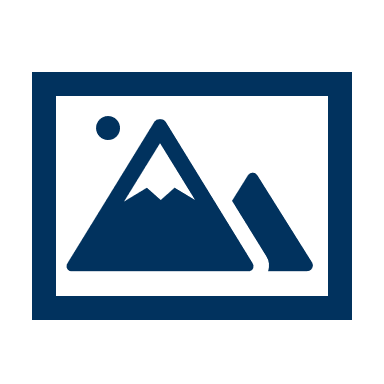 Fonte: Nome da fonte (ano) (como uma citação, incluir a referência na lista de referências ao final do relato).	O relato deve ser submetido pelo formulário em um dos seguintes formatos digitais: .docx, .doc ou .odt. Outros formatos não serão aceitos.As referências devem ser assim apresentadas: fonte Calibri, tamanho 11, entrelinhas simples, alinhadas à esquerda, um parágrafo em branco entre cada referência. Todos os nomes e sobrenomes das pessoas autoras devem ser escritos por extenso, sem abreviações. Somente obras devidamente citadas no corpo de texto devem aparecer nas referências.Sempre que a publicação estiver disponível on-line, inserir ao final da referência “Disponível em: [URL]. Acesso em: dd mês. aaaa.”, a fim de facilitar a consulta do material original.A seguir, exemplos de referências.LIVROSLivro com uma pessoa autora:PESSOA AUTORA. Título. Local: Editora, ano. CARDOSO, Rafael. Design para um mundo complexo. São Paulo: Ubu Editora, 2016.Livro com duas ou três pessoas autoras:PESSOA AUTORA; PESSOA AUTORA. Título. Local: Editora, ano. FRANÇA, Junia Lessa; VASCONCELLOS, Ana Cristina de. Manual para normalização de publicações técnico-científicas. Belo Horizonte: FAMIG, 2012.Livro com mais de três pessoas autoras:PRIMEIRA PESSOA AUTORA et al. Título. Local: Editora, ano. URANI, André et al. Constituição de uma matriz de contabilidade social para o Brasil. Brasília: IPEA, 1994.Livro com pessoa organizadora ou coordenadora:PESSOA ORGANIZADORA (org.); PESSOA COORDENADORA (coord.). Título. Local: Editora, ano. FERREIRA, Léslie Piccolotto (org.). O fonoaudiólogo e a escola. São Paulo: Summus, 1991.Capítulo de livro:PESSOA AUTORA DO CAPÍTULO. Título do capítulo. In: PESSOA ORGANIZADORA (org.); PESSOA COORDENADORA (coord.). Título do livro. Local: Editora, ano. Páginas nas quais o capítulo se encontra.ROMANO, Giovanni. Imagens da juventude na era moderna. In: LEVI, Giovanni; SCHMIDT, Jean Claude (org.). História dos jovens 2: a época contemporânea. São Paulo: Companhia das Letras, 1996. p. 7-16.TESES, DISSERTAÇÕES E TRABALHOS DE CONCLUSÃO DE CURSOTese de doutorado:PESSOA AUTORA. Título. Tese (Doutorado em [nome do curso]) – Instituição, cidade, ano.BOMFÁ, Cláudia Regina Ziliotto. Modelo de gestão de periódicos científicos eletrônicos com foco na promoção da visibilidade. Tese (Doutorado em Engenharia de Produção) – Universidade Federal de Santa Catarina, Florianópolis, 2009. Disponível em: https://repositorio.ufsc.br/handle/123456789/92734. Acesso em: 11 jan. 2020.Dissertação de mestrado:PESSOA AUTORA. Título. Dissertação (Mestrado em [nome do curso]) – Instituição, cidade, ano.CORRÊA, Luiza Betat. Consumindo Lady Gaga: os little monsters e a construção de identidades de gênero. Dissertação (Mestrado em Comunicação) – Universidade Federal de Santa Maria, Santa Maria, 2019. Disponível em: https://repositorio.ufsm.br/handle/1/17012. Acesso em: 18 mar. 2020.Trabalho de conclusão de curso de especialização:PESSOA AUTORA. Título. Trabalho de Conclusão de Curso (Especialização em [nome do curso]) – Instituição, cidade, ano.RABENSCHLAG, Rosane Abaz. Design de superfície: mandalas como referencial para criação de uma coleção de estampas. Trabalho de Conclusão de Curso (Especialização em Design de Superfície) – Universidade Federal de Santa Maria, Santa Maria, 2019. Disponível em: https://repositorio.ufsm.br/handle/1/19402. Acesso em: 12 abr. 2020.Trabalho de conclusão de curso de graduação:PESSOA AUTORA. Título. Trabalho de Conclusão de Curso (Graduação em [nome do curso]) – Instituição, cidade, ano.ÁVILA, Edilaine de. Enhanced Publications: ampliando a visibilidade das publicações científicas. Trabalho de Conclusão de Curso (Graduação em Comunicação Social - Produção Editorial) – Universidade Federal de Santa Maria, Santa Maria, 2017. Disponível em: https://repositorio.ufsm.br/handle/1/16991. Acesso em: 21 maio 2019.ARTIGOS DE PERIÓDICOSPESSOA AUTORA. Título. Nome do periódico, cidade, v. 0, n. 0, p. 0-0, mês (se houver), ano. Disponível em: [URL]. Acesso em: 00 mês. aaaa.VIEIRA, Thiago de Oliveira. O contributo da gestão de documentos na gestão do conhecimento nas organizações: uma abordagem exploratória. Em questão, Porto Alegre, v. 26, n. 1, p. 327-350, jan/abr. 2020. Disponível em: https://seer.ufrgs.br/EmQuestao/article/view/88437. Acesso em: 29 abr. 2020.EVENTOSEvento no todo:NOME DO EVENTO, numeração (se houver), ano, cidade de realização. Título da publicação. local: editora, ano.INTERNATIONAL SYMPOSIUM ON CHEMICAL CHANGES DURING FOOD PROCESSING, 2., 1984, Valencia. Proceedings [...]. Valencia: Instituto de Agroquímica y Tecnología de Alimentos, 1984.Trabalho publicado em evento:PESSOA AUTORA. Título. In: título do evento, numeração (se houver), ano, cidade. Título da publicação. Local: editora, ano. Páginas nas quais o trabalho se encontra.FRANCO, Antônio. A imprensa e a Europa 92. In: ENCONTRO INTERNACIONAL DE JORNALISMO, 2., 1989, Rio de Janeiro. Anais [...]. Rio de Janeiro: IBM do Brasil, 1990. p. 10-35.TEXTOS ON-LINEDevem ser referenciados como artigos de periódicos, excluindo-se as informações indisponíveis. Para mais exemplos, ver a seção 7.7.6 da NBR 6023:2018.WINDOWS 98: o melhor caminho para atualização. PC World, São Paulo, n. 75, set. 1998. Disponível em: http://www.idg.com.br/abre.htm. Acesso em: 10 set. 1998.IMAGENS EM MOVIMENTO (VÍDEOS, FILMES, DOCUMENTÁRIOS)TÍTULO Subtítulo. Responsável. Local (país): Produtora, Distribuidora, ano. Especificação do suporte em unidades físicas, som, cor. Largura em milímetros. Título original. Legenda.BLADE Runner. Direção: Ridley Scott. Produção: Michael Deeley. Intérpretes: Harrison Ford; Rutger Hauer; Dean Young; Edward James Olmos et al. Roteiro: Hampton Fancher e David Peoples. Música: Vangelis. Los Angeles: Warner Brothers, 1991. 1 DVD (117 min), widescreen, color. Produzido por Warner Video Home. Baseado na novela “Do androids dream of electric sheep?" de Philip K. Dick.Para exemplos não contemplados neste modelo, consultar a NBR 6023:2018.